ΘΕΜΑ: Πρόσκληση συμμετοχής εκπαιδευτικών του Περιφερειακού Δικτύου Περιβαλλοντικής Εκπαίδευσης Κεντρικής Μακεδονίας «Κλικ, προστάτευσέ το!» σε φωτογραφική εξόρμηση (Σάββατο 6 Απριλίου) και φωτογραφικό – καλλιτεχνικό project σε συνεργασία με τη Σχολή Καλών Τεχνών του ΑΠΘ.Η Διεύθυνση Δευτεροβάθμιας Εκπαίδευσης Ανατολικής Θεσσαλονίκης (μέσω της Υπεύθυνης Περιβαλλοντικής Εκπαίδευσης) σε συνεργασία με το Εργαστήριο Νέων Μέσων στις Εικαστικές Τέχνες του Τμήματος Εικαστικών και Εφαρμοσμένων Τεχνών της Σχολής Καλών Τεχνών Α.Π.Θ., στο πλαίσιο των επιμορφωτικών δράσεων του Περιφερειακού Δικτύου Περιβαλλοντικής Εκπαίδευσης «Κλικ, προστάτευσέ το!», διοργανώνουν φωτογραφική εξόρμηση στη Θεσσαλονίκη (Καραμπουρνάκι) το Σάββατο 6 Απριλίου, η οποία θα ενταχθεί σε ένα ευρύτερο φωτογραφικό – καλλιτεχνικό project, για τις/τους εκπαιδευτικούς του δικτύου και μία ομάδα φοιτητών/τριών και καθηγητών της Σχολής Καλών Τεχνών. Η φωτογραφική εξόρμηση, όπως κάθε χρόνο, έχει στόχο τη δημιουργική συνύπαρξη και επικοινωνία των μελών του δικτύου και την εξάσκησή τους στην τέχνη της φωτογραφίας. Σε αυτή μπορούν να συμμετέχουν και εκπαιδευτικοί του δικτύου που δεν θα λάβουν μέρος στο κοινό φωτογραφικό – καλλιτεχνικό project με τους φοιτητές και τις φοιτήτριες της Σχολής Καλών Τεχνών. Φέτος, για πρώτη φορά στη δεκαετή λειτουργία του δικτύου επιχειρούμε να φέρουμε σε δημιουργική και καλλιτεχνική επαφή τους/τις φοιτητές/τριες και καθηγητές του Εργαστηρίου Νέων Μέσων στις Εικαστικές Τέχνες, με τις/τους εκπαιδευτικούς Αθμιας και Βθμιας Εκπαίδευσης του δικτύου «Κλικ, προστάτευσέ το!», ενισχύοντας τις γέφυρες με την Τριτοβάθμια Εκπαίδευση. Το φωτογραφικό–καλλιτεχνικό project θα υλοποιηθεί με πειραματικές εικαστικές μεθόδους και τεχνικές, από την φωτογραφία και το φωτομοντάζ, στην φωτοζωγραφική και την κατασκευή με εναλλακτικές μεθόδους και υλικά. Στοχεύει στην επαφή της εκπαιδευτικής κοινότητας του δικτύου με τον κόσμο της τέχνης και της ελεύθερης, δημιουργικής σκέψης και φαντασίας που προϋποθέτει. Ο αυτοσχεδιασμός, η επινοητικότητα, η συνδημιουργία έργων με τους φοιτητές/τριες, η άσκηση δημιουργικής κριτικής και αυτοκριτικής των τελικών έργων μεταξύ των μελών κάθε ομάδας θα χαρακτηρίζουν την πορεία αυτού του project. Τα τελικά φωτογραφικά–καλλιτεχνικά έργα μπορούν να χρησιμοποιηθούν ως οχήματα για μηνύματα ανοιχτά σε πολλαπλές ερμηνείες. Αυτά τα έργα λένε ιστορίες. Είναι αφηγήσεις σωμάτων, αποτυπώματα πόλεων, τοπίων δρόμων και μεμονωμένων κτιρίων και δράσεων. Σε αυτά, η αισθητική μερικές φορές ανατρέπεται και γίνεται δευτερεύουσα σε σχέση με τις έννοιες που μεταφέρονται. Τo project θα περιλαμβάνει τέσσερα στάδια:Διαδικτυακή συνάντηση προετοιμασίας των εκπαιδευτικών που θα συμμετέχουν στο project, Πέμπτη 4 Απριλίου, 19.00-20.00Φωτογραφική εξόρμηση συλλογής υλικού το Σάββατο 6 Απριλίου 2024, 11.00-14.00 στο παραλιακό μέτωπο στο Καραμπουρνάκι.Εργαστήριο καλλιτεχνικής δημιουργίας στον χώρο του Εργαστηρίου Νέων Μέσων στις Εικαστικές Τέχνες της Σχολής Καλών Τεχνών Α.Π.Θ., Κτίριο Thomas, 4o χιλιόμετρο Χαριλάου – Θέρμης (ημέρα και ώρα σε συνεννόηση με την ομάδα)Έκθεση επιλεγμένων έργων στο Βαφοπούλειο Πνευματικό Κέντρο (5-15 Ιουνίου 2024)Η συγκεκριμένη δράση απευθύνεται σε όλες/ους τις/τους εκπαιδευτικούς του δικτύου σχ. έτους 2023-24 (βλ. συνημμένο πίνακα). Η συμμετοχή στη φωτογραφική εξόρμηση μπορεί να γίνει ανεξάρτητα από τη συμμετοχή στο συνολικό project (βλ. αίτηση συμμετοχής). Οι εκπαιδευτικοί που επιθυμούν να συμμετάσχουν είτε μόνο στη φωτογραφική εξόρμηση  είτε στο συνολικό φωτογραφικό-καλλιτεχνικό project καλούνται να συμπληρώσουν την ηλεκτρονική αίτηση συμμετοχής στον παρακάτω σύνδεσμο: https://forms.gle/yH99jrjvHyxehJR7Aέως τη Δευτέρα 1 Aπριλίου 2024. Παρακαλούμε να ενημερωθούν οι εκπαιδευτικοί του δικτύου του σχολείου σας.Συν: Πίνακας εκπαιδευτικών & σχολικών μονάδων δικτύου ΠΙΝΑΚΑΣ ΑΠΟΔΕΚΤΩΝ 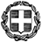 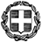 ΠΙΝΑΚΑΣ ΣΧΟΛΙΚΩΝ ΜΟΝΑΔΩΝ ΔΙΚΤΥΟΥ "ΚΛΙΚ, ΠΡΟΣΤΑΤΕΥΣΕ ΤΟ" 2023-24ΠΙΝΑΚΑΣ ΣΧΟΛΙΚΩΝ ΜΟΝΑΔΩΝ ΔΙΚΤΥΟΥ "ΚΛΙΚ, ΠΡΟΣΤΑΤΕΥΣΕ ΤΟ" 2023-24Α/ΑΣΧΟΛΙΚΗ ΜΟΝΑΔΑΔΔΕ ΑΝΑΤΟΛΙΚΗΣ ΘΕΣΣΑΛΟΝΙΚΗΣΔΔΕ ΑΝΑΤΟΛΙΚΗΣ ΘΕΣΣΑΛΟΝΙΚΗΣ1Δημόσιο Ειδικό Γυμνάσιο Θεσσαλονίκης2Ειδικό Γυμνάσιο Λύκειο ΕΑΕ Κωφών και Βαρηκόων Θεσσαλονίκης3Ειδικό Γυμνάσιο με Ε.Λ.Τ. Νοσοκομείου Παπανικολάου41ο ΕΕΕΕΚ Θέρμης 51ο ΕΝΕΕΓΥΛ Αν. Θεσσαλονίκης63ο Γυμνάσιο Θεσσαλονίκης 74ο Γυμνάσιο Θεσσαλονίκης 86ο Γυμνάσιο Θεσσαλονίκης 911ο Γυμνάσιο Θεσσαλονίκης 1015ο Γυμνάσιο Θεσσαλονίκης 1119ο Γυμνάσιο Θεσσαλονίκης 1226ο Γυμνάσιο Θεσσαλονίκης 1331ο Γυμνάσιο Θεσσαλονίκης 14Εκκλησιαστικό Γυμνάσιο-Λύκειο Νεαπόλεως15Μουσικό Σχολείο Θεσσαλονίκης16Πειραματικό Σχολείο Πανεπιστημίου Θεσσαλονίκης171ο Πρότυπο Γυμνάσιο Θεσσαλονίκης 182ο Γυμνάσιο Άνω Τούμπας19Γυμνάσιο Βασιλικών 20Γυμνάσιο Επανομής 211ο Γυμνάσιο Θέρμης223ο Γυμνάσιο Θέρμης231ο Γυμνάσιο Καλαμαριάς 242ο Γυμνάσιο Καλαμαριάς 253ο Γυμνάσιο Καλαμαριάς 266ο Γυμνάσιο Καλαμαριάς271ο Γυμνάσιο Μίκρας282ο Γυμνάσιο Μίκρας29Γυμνάσιο Νέων Επιβατών301ο Γυμνάσιο Πανοράματος312ο Γυμνάσιο Περαίας321ο Γυμνάσιο Πυλαίας332ο Γυμνάσιο Τούμπας341ο Γυμνάσιο Τριανδρίας 353ο Γυμνάσιο Χαριλάου 364ο Γυμνάσιο Χαριλάου 373ο ΓΕΛ Θεσσαλονίκης387ο ΓΕΛ Θεσσαλονίκης3910ο ΓΕΛ Θεσσαλονίκης4011ο ΓΕΛ Θεσσαλονίκης4112ο ΓΕΛ Θεσσαλονίκης4216ο ΓΕΛ Θεσσαλονίκης 4320ο ΓΕΛ Θεσσαλονίκης4427ο ΓΕΛ Θεσσαλονίκης4528ο ΓΕΛ Θεσσαλονίκης461ο Πρότυπο ΓΕΛ Θεσσαλονίκης "Μανόλης Ανδρόνικος" 471ο ΓΕΛ Θερμαϊκού482ο ΓΕΛ Θερμαϊκού 491ο ΓΕΛ Θέρμης502ο ΓΕΛ Θέρμης «Γιώργος Ιωάννου»513ο ΓΕΛ Καλαμαριάς 527ο ΓΕΛ Καλαμαριάς531ο ΓΕΛ Πανοράματος 541ο ΓΕΛ Τριανδρίας 55ΓΕΛ Φιλύρου561ο Εσπερινό ΓΕΛ Θεσσαλονίκης 571ο ΕΠΑΛ Θεσσαλονίκης587ο ΕΠΑΛ Θεσσαλονίκης5912ο ΕΠΑΛ Θεσσαλονίκης6015ο ΕΠΑΛ Θεσσαλονίκης61ΕΠΑΛ Βασιλικών621ο ΕΠΑΛ Καλαμαριάς 63Ε.Κ. Καλαμαριάς646ο Εσπερινό ΕΠΑΛ Θεσσαλονίκης 65Εσπερινό ΕΠΑΛ Καλαμαριάς 6614ο Εσπερινό ΕΠΑΛ Θεσσαλονίκης67Πρότυπο ΕΠΑΛ Επανομής ΔΔΕ ΔΥΤΙΚΗΣ ΘΕΣΣΑΛΟΝΙΚΗΣΔΔΕ ΔΥΤΙΚΗΣ ΘΕΣΣΑΛΟΝΙΚΗΣ68ΕΝΕΕΓΥΛ Πεύκων 691ο Γυμνάσιο Αμπελοκήπων - Οδυσσέας Ελύτης702ο Γυμνάσιο Αμπελοκήπων 714ο Γυμνάσιο Αμπελοκήπων 72Γυμνάσιο Αρέθουσας731ο Γυμνάσιο Ελευθερίου-Κορδελιού742ο Γυμνάσιο Ευκαρπίας 751ο Γυμνάσιο Ευόσμου762ο Γυμνάσιο Εχεδώρου771ο Γυμνάσιο Λαγκαδά 783ο Γυμνάσιο - Λ.Τ. Μενεμένης793ο Γυμνάσιο Νεάπολης804ο Γυμνάσιο Νεάπολης815ο Γυμνάσιο Νέαπολης 821ο Γυμνάσιο Πεύκων831ο Γυμνάσιο Πολίχνης844ο Γυμνάσιο Πολίχνης85Γυμνάσιο Ρεντίνας86Γυμνάσιο Σοχού873ο Γυμνάσιο Σταυρούπολης883ο Γυμνάσιο Συκεών891ο Γυμνάσιο Ωραιοκάστρου "Παύλος Μελάς"902ο Γυμνάσιο Ωραιοκάστρου91Γυμνάσιο Διαπολιτισμικής Εκπαίδευσης Ευόσμου921ο ΓΕΛ Ελευθερίου - Κορδελιού932ο ΓΕΛ Ελευθερίου - Κορδελιού941ο ΓΕΛ Ευόσμου952ο ΓΕΛ Ευόσμου96ΓΕΛ Ν. Μαδύτου972ο ΓΕΛ Νεάπολης982ο ΓΕΛ Πολίχνης991ο ΓΕΛ Συκεών1001ο ΓΕΛ Ωραιοκάστρου 101ΓΕΛ Διαπολιτισμικής Εκπαίδευσης Ευόσμου102Πειραματικό ΓΕΛ Πανεπιστημίου Μακεδονίας1031ο ΕΠΑΛ Ευόσμου1041ο ΕΠΑΛ Λαγκαδά1051ο ΕΠΑΛ Σταυρούπολης1061ο ΕΠΑΛ Συκεών107Κολέγιο «ΔΕΛΑΣΑΛ» Θεσσαλονίκης ΔΔΕ ΗΜΑΘΙΑΣΔΔΕ ΗΜΑΘΙΑΣ108ΕΝΕΕΓΥΛ Βέροιας1091ο Γυμνάσιο Βέροιας1102ο Γυμνάσιο Βέροιας1114ο Γυμνάσιο Βέροιας 1126ο Γυμνάσιο Βέροιας1131ο Γυμνάσιο Νάουσας (Λάππειο)1142ο ΓΕΛ ΒέροιαςΔΔΕ ΠΕΛΛΑΣΔΔΕ ΠΕΛΛΑΣ1151ο Γυμνάσιο Αριδαίας1161ο Γυμνάσιο Γιαννιτσών117Γυμνάσιο Καρυώτισσας118Γυμνάσιο Προμάχων1192ο ΓΕΛ ΓιαννιτσώνΔΔΕ ΠΙΕΡΙΑΣΔΔΕ ΠΙΕΡΙΑΣ1203ο Γυμνάσιο Κατερίνης 1215ο Γυμνάσιο Κατερίνης 1226ο Γυμνάσιο Κατερίνης 123Γυμνάσιο Κονταριώτισσας124Ιδιωτικό Γυμνάσιο ΠΛΑΤΩΝ1252ο ΓΕΛ Κατερίνης 1262ο ΕΠΑΛ ΚατερίνηςΔΔΕ ΣΕΡΡΩΝΔΔΕ ΣΕΡΡΩΝ127Γυμνάσιο Ηράκλειας Σερρών128Γυμνάσιο Παλαιοκώμης Σερρών1293ο Γυμνάσιο Σερρών1304ο Γυμνάσιο Σερρών1316ο Γυμνάσιο Σερρών132Γενικό Λύκειο Αλιστράτης 1331ο ΕΠΑΛ Σερρών134ΕΠΑΛ ΝιγρίταςΔΔΕ ΧΑΛΚΙΔΙΚΗΣΔΔΕ ΧΑΛΚΙΔΙΚΗΣ135Γυμνάσιο Κασσάνδρας136Γυμνάσιο Νέας Καλλικράτειας 137Γυμνάσιο Νέας Τρίγλιας 138Γυμνάσιο Παλαιόχωρας139ΓΕΛ Ν. Καλλικράτειας140ΓΕΛ Νέας Τρίγλιας141Εσπερινό ΕΠΑΛ Ν. ΜουδανιώνΔΠΕ ΑΝΑΤΟΛΙΚΗΣ ΘΕΣΣΑΛΟΝΙΚΗΣΔΠΕ ΑΝΑΤΟΛΙΚΗΣ ΘΕΣΣΑΛΟΝΙΚΗΣ1423ο Νηπιαγωγείο Θεσσαλονίκης 14314ο Νηπιαγωγείο Θεσσαλονίκης 14428ο Νηπιαγωγείο Θεσσαλονίκης 14556ο Νηπιαγωγείο Θεσσαλονίκης14663ο Νηπιαγωγείο Θεσσαλονίκης 14792ο Νηπιαγωγείο Θεσσαλονίκης 1481ο Νηπιαγωγείο Βασιλικών1492ο Νηπιαγωγείο Καλαμαριάς1501ο Νηπιαγωγείο Νέου Ρυσίου 1512ο Νηπιαγωγείο Τριαδίου 1521ο Νηπιαγωγείο Τριλόφου 1532ο Πειραματικό Νηπιαγωγείο Θεσσαλονίκης15426ο Δημοτικό Σχολείο Θεσσαλονίκης 15527ο Δημοτικό Σχολείο Θεσσαλονίκης15650ο Δημοτικό Σχολείο Θεσσαλονίκης 15753ο Δημοτικό Σχολείο Θεσσαλονίκης 15854ο Δημοτικό Σχολείο Θεσσαλονίκης15987ο Δημοτικό Σχολείο Θεσσαλονίκης 160Δημοτικό Σχολείο Αγγελοχωρίου1611ο Δημοτικό Σχολείο Θέρμης1624ο Δημοτικό Σχολείο Καλαμαριάς1636ο Δημοτικό Σχολείο Καλαμαριάς1642ο Δημοτικό Σχολείο Νέας Ραιδεστού1652ο Δημοτικό Σχολείο Πυλαίας166Πειραματικό Δημοτικό Σχολείο Διαπολιτισμικής Εκπαίδευσης Νέων Επιβατών,"Αρχιγένειο"ΔΠΕ ΔΥΤΙΚΗΣ ΘΕΣΣΑΛΟΝΙΚΗΣΔΠΕ ΔΥΤΙΚΗΣ ΘΕΣΣΑΛΟΝΙΚΗΣ167Νηπιαγωγείο Νεοχωρούδας16811ο Νηπιαγωγείο Σταυρούπολης 1692ο Νηπιαγωγείο Χαλάστρας17025ο Δημοτικό Σχολείο Ευόσμου1711ο Δημοτικό Σχολείο Κυμίνων172Δημοτικό Σχολείο Λαγυνών1733ο Δημοτικό Σχολείο Πεύκων 1741o Δημοτικό Σχολείο Συκεών1752ο Δημοτικό Σχολείο Συκεών1761ο Δημοτικό Σχολείο Χαλάστρας177Δημοτικό Σχολείο Χρυσαυγής ΛαγκαδάΔΠΕ ΗΜΑΘΙΑΣΔΠΕ ΗΜΑΘΙΑΣ1781ο Δημοτικό Σχολείο Βέροιας179Δημοτικό Σχολείο Κλειδιού180Δημοτικό Σχολείο Πλατάνου Πρασινάδας ΔΠΕ ΠΕΛΛΑΣΔΠΕ ΠΕΛΛΑΣ18119ο Νηπιαγωγείο Γιαννιτσών18221ο Νηπιαγωγείο Γιαννιτσών 1835ο Δημοτικό Σχολείο Γιαννιτσών "Πηνελόπη Δέλτα"1844ο Δημοτικό Σχολείο Έδεσσας185Δημοτικό Σχολείο ΠενταπλατάνουΔΠΕ ΠΙΕΡΙΑΣΔΠΕ ΠΙΕΡΙΑΣ186Νηπιαγωγείο Μεθώνης18719ο Δημοτικό Σχολείο Κατερίνης188Δημοτικό Σχολείο Κάτω Αγίου Ιωάννη ΔΠΕ ΣΕΡΡΩΝΔΠΕ ΣΕΡΡΩΝ1892ο Δημοτικό Σχολείο Σερρών1904ο Δημοτικο σχολείο Σερρών1918ο Δημοτικό Σχολείο ΣερρώνΔΠΕ ΧΑΛΚΙΔΙΚΗΣΔΠΕ ΧΑΛΚΙΔΙΚΗΣ192Ολοήμερο Δημοτικό Σχολείο Σταγείρων-ΣτρατονίκηςΚΠΕ/ΚΕΠΕΑΚΠΕ/ΚΕΠΕΑ193ΚΠΕ/ΚΕΠΕΑ Ελευθερίου Κορδελιού & Βερτίσκου194ΚΕΠΕΑ Θέρμης